4.sat- DruštvoNACRTAJ TOPLOMJER U BILJEŽNICU.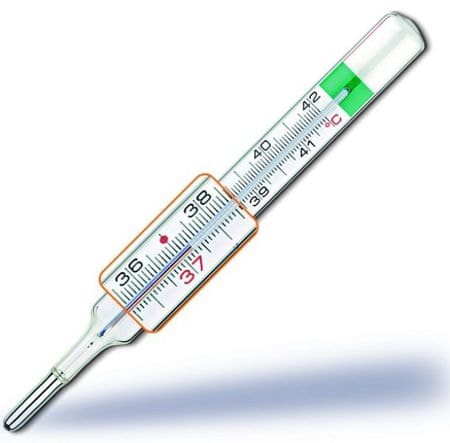 PREPIŠI REČENICU U BILJEŽNICUNa slici se nalazi ______________________.Izmjeri svoju temperaturu toplomjerom i zapiši broj u bilježnicu.